ObjectiveA hardworking pro-active with an upbeat and attitude. Aspiring to be successful professional. Seeking a challenging position in a competitive and growth oriented environment where my skills and knowledge, along with my enthusiasm can be utilized by my 3 years of experience and technical knowledge.AREAS OF DOMAIN EXPERTISEeDUCATIONAL QUALIFICATIONSBachelor’s degree in Electrical & electronics Engineering|2010-2014, J K K Nattaraja College of Engineering and TechnologyAdvanced Diploma in Electrical and Fire Fighting(Designing and Draughting) |Taiba, Calicut, IndiaHigher Secondary Examination|	2008-2010, GHSS Chttiyamkinar, KeralaSecondary School Leaving Certificate|2007-2008, M.S.M.H.S.S, KeralatRAINING AND CERTIFICATIONCertification in MEP|Taiba Engineering Consultans, Calicut, IndiaCertification in AutoCad|Taiba, Calicut, IndiaIndustrial training at Transformer manufacturing in Kerala electrical and allied engineering co.ltdIndustrial training at 110 kV Substation,edarikode division of Kerala state Electricity board, for 30 days.SOFTWARE SKILLSEXECUTIVE EXPERIENCE SUMMARYtechnical skillsGood understanding of Electrical drawings, Site supervision,Estimate and BOQ, Planning of projects, Maintenance and TroubleshootingElectrical machines Designing  Designing of electrical panel boardsWorking more efficiently and productively so that maximum output comes.Proficiency in entire MS-OfficeAuto CADMat labWindows XP,Vista,and 7 Operating system.SOFT SKILLSGood Communication and Problem solving SkillsExcellent learning abilities and able to adapt quickly to new environments and new roles.Ability to build relationships quickly and effectively. Systematic, time and task oriented and more over able to work under pressure/ stress.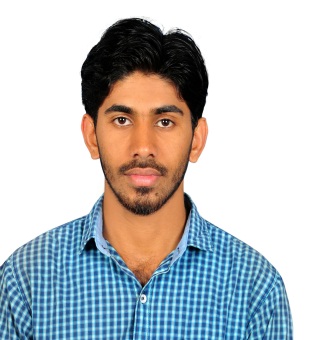 ELECTRICAL ENGINEER / 3 YRS EXPERIENCEFIROS@2freemail.com ELECTRICAL DESIGNINGMAINTENANCE / TROUBLE SHOOTINGSITE SUPERVISINGMANUFACTURINGSCHEMATIC DRAWING PROJECT MANAGEMENT/ PLANNINGCOST ESTIMATION & BOQDOCUMENTATIONAUTO CADMATLABBasics of CMS Office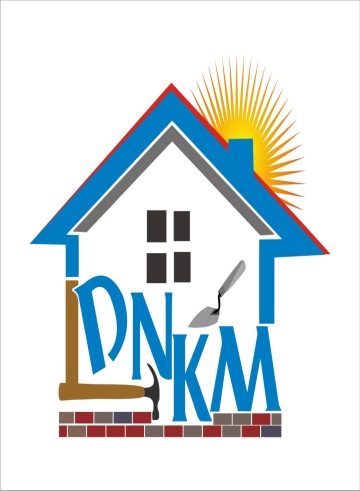 DISTRICT NIRMITHI KENDRACIVIL STATION COMPOUNDMALAPPURAM(Government of kerala state undertaking)ELECTRICAL ENGINEER| September  2016 – April 2017RESPONSIBILITIESElectrical Designing such as electrical schematics, load calculation, power and lighting layouts and Lex calculation and Cable sizing.Responsible for preparation of Cost Estimate and BOQ.Responsible for site operations, Dealing with technicians and sub contractors.Raising inspections of the works and material delivered at site is as per the Inspection Test Plan.Preparation of Tenders,Quotations for both work labour and required estimate materials.Responsible for conducting the entire buildings electrical load calculation submit the necessary documents before the civil defense department for the approval of building.Short circuit and voltage drop calculation of each level distribution.Maintenance and Trouble shooting of electrical machineries.Preparing Maintenance schedule and planning.To ensure that the work was carried in accordance to the drawings and spcifications.Ensure project completion within budget and on schedulePreparing Maintenance test reports and annual maintenance reports. Preparation of daily work reports and creating weekly, monthly project status reports.Assuring that the work is performed as required by the contract and meets or exceeds the required qualities.Maintain standards of safety and comply with Company’s Health, Safety and Environment Management System requirements.NEWTECH ENGINEERINGELECTRICAL CONTRACTORS & SUPERVISORS(Licensed PWD Class A Electrical Contractors in Kerala) ELECTRICAL ENGINEER|May  2014 – Aug 2016RESPONSIBILITIESResponsible for installation,operation and troubleshooting of all motor drives ,electrical panels. Responsible for operation and troubleshooting of transformer and substation, backup generators,chiller plant, fire alarm control panel.Responsible for the selection ,termination and proper connection of heavy undrground power cables and need to confirm its safety according to the electrical design drawing.Responsible for conducting the entire buildings electrical load calculation submit the necessary documents before the civil defense department for the approval of building.Interact with the external companies and clientsfor adding new facilities or providing new schemes related to engineering department.Conduct routine checkup for generators,control panels,chiller plants and firefighting sections.Assuring the site activities are follwing safety rules and regulations.Designing and troubleshooting of LV Distribution Board.